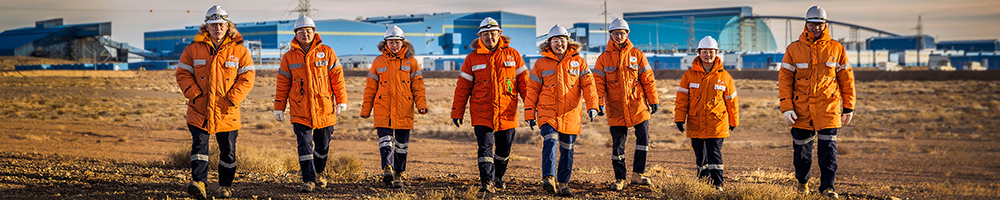 ÉlectrotechnicienSorel-Tracy, QC, Canada|Électrotechniciens(ne)Opportunité de travailler dans une entreprise de renommée mondiale;Poste offrant de nombreux défis et un environnement stimulant;Travailler dans une région où les activités sportives et culturelles sont à l'avant plan. Basé à - Sorel-TracyAu sujet du posteTout progrès commence avec des pionniers. Chez Rio Tinto, cela commence avec vous.Nous sommes à la recherche d'un(e) électrotechnicien qui pourra assurer l’application des pratiques efficaces de gestion des actifs sur toute leur durée de vie, de manière à assurer la continuité et la sécurité de la maintenance et de l’exploitation des actifs matériels existants de l’usine.Ce poste constitue une excellente occasion de joindre une équipe dynamique et de relever des défis intéressants. Vous travaillerez selon un horaire de jour du lundi au vendredi.En plus de vous offrir un salaire compétitif et des avantages sociaux intéressants, nous vous permettons de mener le style de vie qui vous convient, à vous ainsi qu’à votre famille. Grâce à sa taille et à son envergure, notre organisation offre de nombreuses occasions d’apprendre, de croître et d’en faire plus que vous ne l’auriez cru possible.

À chaque instant de chaque quart de travail, votre sécurité et votre bien-être figurent au sommet de notre liste de priorités. Une tâche ne doit être exécutée que si elle peut l’être en toute sécurité – et nous effectuons les investissements nécessaires pour que tous les membres de l’équipe disposent des outils de qualité dont ils ont besoin pour faire leur travail.Relevant du Superviseur électrique, vous aurez les tâches suivantes:Diagnostiquer les problématiques de production liées aux instruments et aux équipements et procéder à leur réparation à l’aide de logiciels de programmation, de configuration;Installer, réparer, modifier, calibrer, ajuster et entretenir différents équipements de production;Analyser en profondeur les différentes problématiques électriques, effectuer la résolution de ces problèmes et mettre à jour les plans liés aux équipements de production;Appliquer les principes de Santé, Sécurité et Environnement (SSE) de l’organisation.Votre contributionPour que votre candidature soit prise en considération, les exigences sont les suivantes :DEC Électrotechnique +DEC en Instrumentation et contrôle ou DEC en Électrody|namique et instrumentation et contrôle;Permis de conduire valide (Classe 5);Démontrer un niveau d’initiative et de débrouillardise élevé et faire preuve d’un grand niveau d’autonomie;Capacité à fonctionner sous tension et maîtriser la résolution de problèmes.Atouts:Avoir des compétences dans la lecture de plans d'automatisation et/ou électriques;Licence CConnaissance des réseaux informatiques Ethernet, Modbus +, Connaissance de la suite Microsoft OfficeCe que nous offronsObtenez la reconnaissance de vos contributions, de votre capacité de réflexion et de votre travail acharné, et la satisfaction de savoir que vous avez aidé le monde à progresser.Environnement de travail au sein duquel la sécurité est toujours la priorité absolueOccasions de développement de carrière et aide à la formation pour réaliser vos aspirations sur le plan technique et du leadershipSalaire de base concurrentiel établi en fonction de vos compétences et de votre expérience, et programme incitatif annuelAccès en tout temps à des programmes de santé/médicaux favorables à la famille, et à des régimes de retraite et d’épargneRégime d’actionnariat intéressantCongés pour divers motifs (vacances/annuels, congé parental payé, congés de maladie)Rabais pour les employésÀ propos de Rio TintoÀ l’origine de chaque idée, de chaque innovation, de chaque petite chose qu’on appelle « progrès », il y a une personne : un explorateur, un inventeur, un entrepreneur. Un pionnier. Depuis près de 150 ans, Rio Tinto est une entreprise de pionniers – des générations d’employés audacieux partout dans le monde qui ont en commun la vision de produire des matières essentielles au progrès humain. Notre minerai de fer façonne la silhouette des villes, de Shanghai à Sydney. Notre aluminium – premier métal certifié « responsable » au monde – allège les avions et les voitures. Notre cuivre aide les éoliennes à produire de l’énergie. Notre bore contribue à nourrir le monde et permet d’explorer l’univers. Nos diamants célèbrent les plus beaux moments de la vie. Emplacement du posteRTFT transforme du minerai du nord du Québec depuis 70 ans. Il est l’un des principaux fabricants de matières premières de dioxyde de titane, couramment utilisé comme pigment pour fabriquer des finis blancs de qualité supérieure. L'entreprise est un chef de file mondial pour les produits de poudres métalliques de haute pureté. Il produit également du fer et de l’acier destinés à des applications hautement spécialisées, notamment dans les domaines de l’industrie automobile et de l’énergie éolienne. RTFT offre des possibilités de carrières intéressantes à ses installations minières à Havre-Saint-Pierre et à son Complexe métallurgique à Sorel-Tracy.Chaque voix compteNous sommes déterminés à créer un milieu inclusif où les employés se sentent à l’aise d’être eux-mêmes. Nous souhaitons de plus que chacun ait l’impression que sa voix compte, que toutes les cultures sont respectées et que les points de vue, aussi variés soient-ils, sont non seulement bienvenus, mais également essentiels à notre succès. Nous nous traitons mutuellement avec équité et dignité, sans égard à la race, au genre, à la nationalité, à l’origine ethnique, à la religion, à l’âge, à l’orientation sexuelle ou à tout autre aspect distinctif.Chez Rio Tinto, nous accueillons favorablement et encourageons les candidatures d’Autochtones, de femmes, de membres de la communauté LGBTQ2S+, de travailleurs âgés, de personnes handicapées et de représentants d’origines diverses.